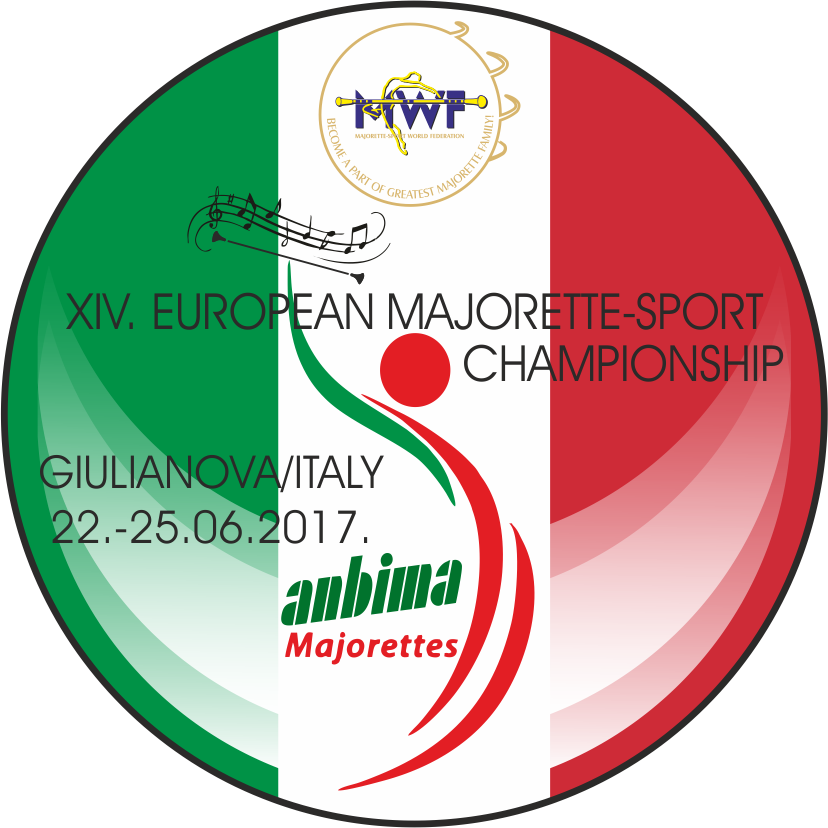 WEDNESDAY,21.06.2017.17,00-22,00 –ACCREDITATION/VILLAGE ITALIATHURSDAY,22.06.2017.10,00-OPENING CEREMONYSOLO FORMATIONS BATON/ CadetsSOLO FORMATIONS POM-PON/CadetsAWARD CEREMONY-Solo formations BATON AND POM-PON CADETSCLASSIC FORMATIONS BATON/GROUPS-Cadets, Juniors, SeniorsCLASSIC FORMATIONS POM-PON/GROUPS-Cadets, Juniors,SeniorsAWARD CEREMONY –GROUPS CLASSIC BATON and POM-PONMACE-SOLO, DUO-TRIO, MINI FORMATIONS, GROUPSAWARD CEREMONY-MACE    FRIDAY,23.06.2017.SOLO FORMATIONS BATON/ JuniorsSOLO FORMATIONS POM-PON/JuniorsAWARD CEREMONY-Solo formations BATON AND POM-PON JUNIORSMIX GROUPS/Cadets, Juniors, SeniorsDRUMMERS GROUPS/Juniors, SeniorsBATONFLAG GROUPS/Juniors, SeniorsAWARD CEREMONY GROUPS-Mix, Drummers, Batonflag, Show    SATURDAY,24.06.2017.•SOLO FORMATIONS BATON/Seniors•SOLO FROMATIONS POM-PON/Seniors•AWARD CEREMONY-Solo formations BATON AND POM-PON SENIORS•DEFILE BATON-Cadets,Juniors, Seniors•DEFILE POM-PON-Cadets, Juniors, Senior        SUNDAY,25.06.2017.MINI FORMATIONS  MIX-Cadets, Juniors, SeniorsMINI FORMATIONS BATONFLAG-Juniors, SeniorsAWARD CEREMONY-MIX, BATONFLAGGROUPS POM-PON-Cadets, Juniors, SeniorsGROUPS BATON-Cadets, Juniors, SeniorsCLOSING CEREMONYAWARD CEREMONY POM-PON and BATON-Cadets, Juniors, Seniors___________________________________________________________________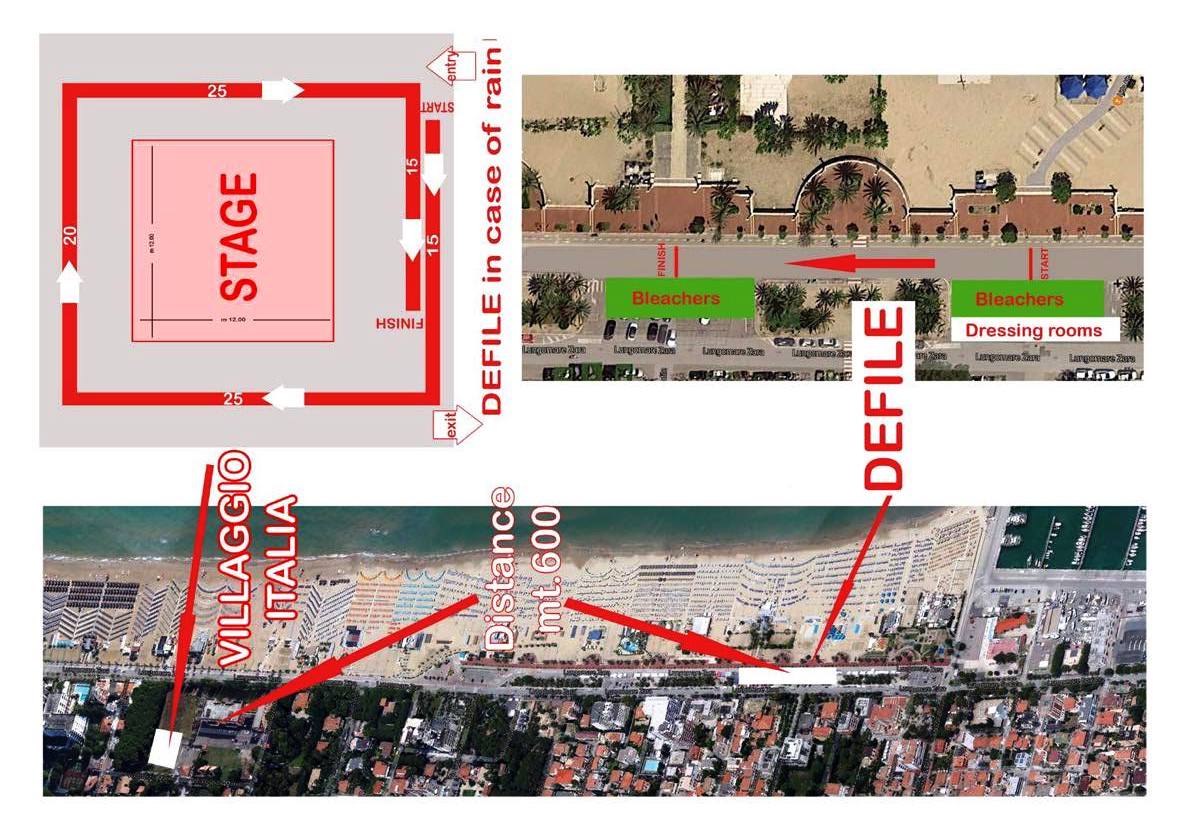 